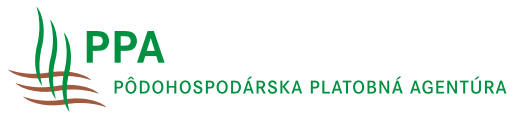  * výmera po stiahnutí (reálna výmera pred uplatnením váhového faktora)Príloha žiadosti o stiahnutie - Zoznam poľnohospodárskych pozemkov                                                   s oblasťou ekologického záujmuPríloha žiadosti o stiahnutie - Zoznam poľnohospodárskych pozemkov                                                   s oblasťou ekologického záujmuPríloha žiadosti o stiahnutie - Zoznam poľnohospodárskych pozemkov                                                   s oblasťou ekologického záujmu					                                                                   K žiadosti s registračným číslom:  					                                                                   K žiadosti s registračným číslom:  Por. číslo riadkuŠtvorecKód dieluKultúraPor.č. užívanej výmeryKód EFA z LPIS pri stabilných prvkochKód a využitieKód a využitieVýmera*Por. číslo riadkuŠtvorecKód dieluKultúraPor.č. užívanej výmeryKód EFA z LPIS pri stabilných prvkochKód a využitieKód a využitie(ha | ár)ABCDE              FGGH12345678910111213141516171819                 DátumPodpis**                S-9** v prípade PO v súlade s výpisom z OR SR                                               List                                               List/